pořádá na tenisových dvorcích TJ Nové Město na Moravě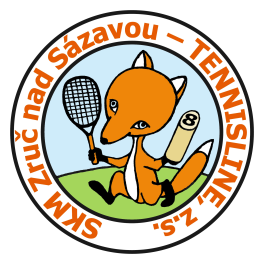 II. ročník mezinárodního turnaje tříčlenných družstev             ve hře mölkkyII. VELKÁ CENA PIVOVARU HEJKALsobota 13. srpna 2022 od 10:00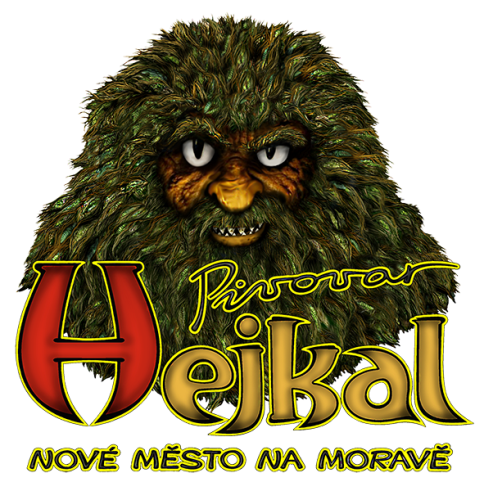 Informace: leos.fiala@volny.cz, 777 922 395, www.euromolkky.czPřihlášky do 6. 8. 2022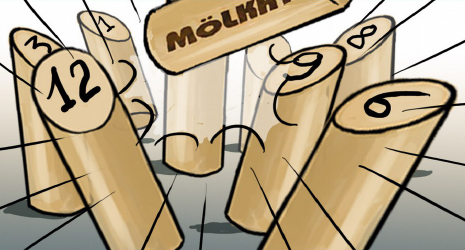 